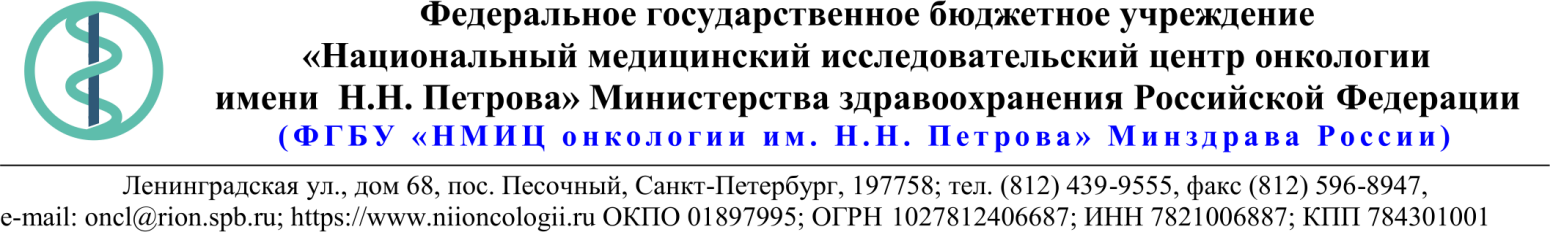 Описание объекта закупки 24.03.2020 № 05-07/350Ссылка на данный номер обязательна!Запрос о предоставлении ценовой информациидля нужд ФГБУ «НМИЦ онкологии им. Н.Н. Петрова» Минздрава РоссииСтруктура цены (расходы, включенные в цену товара/работы/услуги) должна включать в себя:1)	стоимость товара/работы/услуги; 2)	стоимость упаковки товара;3)	стоимость транспортировки товара от склада поставщика до склада покупателя, включающая в себя все сопутствующие расходы, а также погрузочно-разгрузочные работы;4)	расходы поставщика на уплату таможенных сборов, налоговых и иных обязательных платежей, обязанность по внесению которых установлена российским законодательством;5)  все иные прямые и косвенные накладные расходы поставщика/подрядчика/исполнителя, связанные с поставкой товара/выполнением работ/оказанием услуг и необходимые для надлежащего выполнения обязательств.Сведения о товаре/работе/услуге: содержатся в Приложении.Просим всех заинтересованных лиц представить свои коммерческие предложения (далее - КП) о цене поставки товара/выполнения работы/оказания услуги с использованием прилагаемой формы описания  товара/работы/услуги и направлять их в форме электронного документа, подписанного квалифицированной электронной цифровой подписью (электронная цифровая подпись должна быть открепленной, в формате “sig”) по следующему адресу: 4399541@niioncologii.ru.Информируем, что направленные предложения не будут рассматриваться в качестве заявки на участие в закупке и не дают в дальнейшем каких-либо преимуществ для лиц, подавших указанные предложения.Настоящий запрос не является извещением о проведении закупки, офертой или публичной офертой и не влечет возникновения каких-либо обязательств заказчика.Из ответа на запрос должны однозначно определяться цена единицы товара/работы/услуги и общая цена контракта на условиях, указанных в запросе, срок действия предлагаемой цены.КП оформляется на официальном бланке (при наличии), должно содержать реквизиты организации (официальное наименование, ИНН, КПП - обязательно), и должно содержать ссылку на дату и номер запроса о предоставлении ценовой информации. КП должно содержать актуальные на момент запроса цены товара (работ, услуг), технические характеристики и прочие данные, в том числе условия поставки и оплаты, полностью соответствующие указанным в запросе о предоставлении ценовой информации;1.Наименование ЗаказчикаФГБУ "НМИЦ онкологии им. Н.Н. Петрова" Минздрава России2.Наименование объекта закупкиПоставка расходных материалов для патологоанатомического отделения3.Коды ОКПД2 / КТРУУказаны в пункте 184.Место исполнения обязательств (адрес поставки, оказания услуг, выполнения работ)197758, Россия, г. Санкт- Петербург, п. Песочный, ул. Ленинградская, дом 685.АвансированиеНе предусмотрено6.Срок окончания действия договора (контракта)31.08.20207.Установление сроков исполнения обязательств контрагентомУстановление сроков исполнения обязательств контрагентом7.1Срок начала исполнения обязательств контрагентом:С момента заключения контракта7.2Срок окончания исполнения обязательств контрагентом31.07.20207.3Периодичность выполнения работ, оказания услуг либо количество партий поставляемого товаров: (обязательства контрагента)В течение 10 (десяти) календарных дней после поступления заявки от Заказчика. Последняя дата подачи заявки на поставку 21.07.2020. Максимальное количество партий 10 (десять).8.ОплатаВ течение 30 (тридцати) календарных дней с момента подписания Покупателем универсального передаточного документа (УПД).9.Документы, которые должны быть представлены поставщиком (подрядчиком, исполнителем) вместе с товаром (результатом выполненной работы, оказанной услуги)Регистрационные удостоверения10.Специальное право, которое должно быть у участника закупки и (или) поставщика (подрядчика, исполнителя) (наличие лицензии, членство в саморегулируемой организации и т.п.)Нет11.Дополнительные требования к участникам закупки (при наличии таких требований) и обоснование этих требованийНет12.Срок действия гарантии качества товара (работы, услуги) после приемки ЗаказчикомСрок годности должен оканчиваться не ранее 31.12.2020.13.Размер обеспечения гарантийных обязательств (до 10% НМЦК)Нет14.Предоставляемые участникам закупки преимущества в соответствии со статьями 28 и 29 Закона № 44-ФЗНет15.Запреты, ограничения допуска, условия допуска (преференции) иностранных товаровНет16.Страна происхождения (указывается участником в заявке, коммерческом предложении)Указывается участником закупки/контрагентом в пункте 1817.Количество и единица измерения объекта закупкиУказаны в пункте 18№ п/пНаименование товара Требования к качеству, техническим и функциональным характеристикам товараКол-воЕд. изм.ОКПД2/ КТРУСтрана происхожденияНДС%Цена за ед. с НДССуммаЭозин водно-спиртовой концентрированный.Концентрат цитоплазматического красителя для микроскопических препаратов. Окрашивает цитоплазму клеток и волокна межклеточного вещества в срезах (парафиновых, криостатных, вибрoтомных, изготовленных на замораживающем микротоме) и цитологических препаратах. Реагент разводится спиртом или водой перед процедурой окрашивания, предназначен для использования в качестве цитоплазматического красителя после окраски гематоксилином. Концентрация эозина: не менее 5,5 г/л, спирта изопропилового в р-ре: не менее 500 мл на  1л воды.Упаковка- герметичная химически стойкая бутыль с крышкой на винтовой резьбе.Объем: не менее 500 мл.6упак.20.59.52.190Стекла предметные с зоной для маркировки и шлифованной кромкой.Предметные стекла с повышенной адгезией тканевых срезов и цитологических образцов. Тип стекла: эктра белое стекло. Состав сырья: диоксид кремния 72,2%; оксид натрия 14,3%; оксид калия 1,2%; оксид кальция 6,4%; оксид магния 4,3%; оксид алюминия 1,2%; оксид железа 0,03%; триоксид серы 0,3%. Имеют высокие оптические свойства и обладают высокой однородностью. Обладают высокой устойчивостью к агрессивным химическим компонентам. Изготовлены при использовании процесса, который  помещает постоянный положительный заряд на предметное стекло, таким образом обеспечивая электростатическое притяжение фиксированных в формалине и замороженных срезов.Предназначены для микроскопических исследований, применяются в клинико-диагностических и патологоанатомических исследованиях в лечебных и медицинских учреждениях.Размер стекол:Длина 75,0 мм. Допуск ±1 ммШирина 25,0. Допуск ±1 ммТолщина 1,0. Допуск ± 0,05 ммИмеют зону для маркировки белого цвета 20 мм и  шлифованную кромку.Упаковка: пластиковая коробка, содержащая 72 стекла.100упак.23.19.23.110